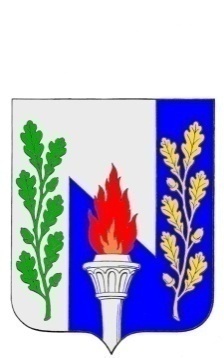 Тульская областьМуниципальное образование рабочий поселок ПервомайскийЩекинского районаСОБРАНИЕ ДЕПУТАТОВР Е Ш Е Н И Еот 05 февраля  2019 г.                                                                    №    79-387Об отчёте главы администрации МО р.п. Первомайский Щекинского района о результатах своей деятельности и деятельности администрации в 2018 году.              В соответствии с частью 11.1.статьи 35 Федерального закона от 6.10. 2003  № 131 – ФЗ «Об общих принципах организации местного самоуправления в Российской Федерации», на основании статьи 27, части 2 Статьи 38 Устава муниципального образования рабочий посёлок Первомайский Щекинского района, Собрание депутатов муниципального образования рабочий поселок  Первомайский, РЕШИЛО:          1. Отчет главы администрации МО р.п. Первомайский о результатах своей деятельности и деятельности администрации в 2018 году, принять к сведению (приложение).        2.  Признать работу главы администрации МО р.п. Первомайский о результатах своей деятельности в  2018 году – удовлетворительной.       3. Признать работу и результаты деятельности администрации МО р.п. Первомайский в 2018 году – удовлетворительными.4. Настоящее решение  подлежит  официальному опубликованию  в средствах массовой информации.5. Решение вступает в силу со дня подписания.Глава муниципального образованиярабочий поселок  Первомайский                                                    М.А. ХакимовПриложение:  Рабочий поселок Первомайский расположен в северо-восточной части Щекинского района, со стороны южного подъезда к областному городу Тула и входит в Центральный внутриобластной планировочный район, занимающий центральную часть области.  Транспортная доступность до областного города составляет 25 км.Наш поселок граничит на юго-западе, западе, северо-западе с МО Яснополянское, на востоке - с МО Ломинцевское, на юге – с МО г. Щекино.Площадь муниципального образования составляет на сегодня 1732,917 га. В отчётном году начаты, и будут завершены в текущем, работы по присоединению к нашему МО части земель МО Ломинцевское. В работе-картографическая часть. Все работы планируется завершить до июня месяца.По расчетным данным численность постоянного населения поселка на 01.01.2018 составила 9315 человек, из них:4121-мужчина, 5194-женщины.Т.е. женщин у нас больше, более, чем на тысячу человек.В течение последних лет сохраняется тенденция снижения численности постоянного населения в среднем в год на 100 человек. Средний возраст жителей посёлка- 43 года. Численность населения по возрастным группам: от 0 до 15 лет – 1041 чел., от 16 до 60 лет – 5588 чел., от 61 до 70 лет – 1483 чел., старше 70 лет -  1203 чел.На нашей территории проживает около 300 ветеранов Великой Отечественной войны, в том числе 9участников, вдовы участников ВОВ, житель блокадного Ленинграда и малолетние узники. В поселении15 семей (31 ребенок) находятся в социально-опасном положении. Пятеро несовершеннолетних, совершивших противоправные деяния.	На территории муниципального образования осуществляют свою деятельность 373 предприятия, организации и индивидуальных предпринимателя. Социально-экономическое развитие поселка в значительной мере определяется финансово-хозяйственной и инвестиционной деятельностью основных из них.На бывших площадях «Химволокно» создан и развивается индустриальный парк Первомайский. Наличие в нем складских и производственных площадей создает условие для развития малого и среднего бизнеса. Градообразующее предприятие ОАО «Щекиноазот» активно осуществляет модернизацию действующих производств и создание новых, что позитивно отражается на производственных процессах, а также на социально-экономическом развитии Первомайского. В 2018 году предприятием было направлено на инвестиции в основной капитал 9,3млрд. рублей, что составило более 90% от общего объема инвестиций в муниципальном образовании.7 сентября отчётного года на промплощадке Объединенной химической компании «Щекиноазот» состоялись торжества, посвященные пуску в эксплуатацию «Совмещенного комплекса производств метанола-аммиака»,а также закладка символического камня в ознаменование начала строительства «Установки по производству метанола-ректификата М-500». Это значимое событие не только для предприятия и  посёлка, но и для области в целом, в честь которого на нашей центральной площади, в подарок жителям, был устроен замечательный праздник.Ежегодно компания «Щекиноазот» участвует и  в организации празднований Рождества, Масленицы и Пасхи на площади Улитина. В этот день всем желающим раздают бесплатные угощения и напитки.В сентябре 2018 года на центральной площади начались работы по строительству фонтана. Компания «Щекиноазот» выступила спонсором проекта. Предполагается, что открытие нового объекта благоустройства в поселке состоится в мае 2019 года. Надеемся, что площадка у фонтана станет любимым местом отдыха первомайцев и гостей поселка.По состоянию на начало текущего года в муниципальном образовании насчитывается 358 субъектов малого и среднего предпринимательства, включая 203 индивидуальных предпринимателя. Их оборот за год составил 1,3  млрд. рублей.Торговая инфраструктура муниципального образования 
представлена как продовольственными магазинами, так и  неспециализированными предприятиями торговли со смешанным ассортиментом. Предприятия розничной торговли, находящиеся на территории 
посёлка, расположены в зоне «шаговой доступности» и удовлетворяет потребность населения в товарах массового спроса.  Оборот розничной торговли в основном представлены магазинами сетевых торговых компаний. У нас на территории работают 3 магазина торговой сети «Пятерочка», 1 магазин сети «Магнит», 1магазин «Магнит Косметик», магазин «Орхидея-парфюм», которые формируют 90% общего розничного товарооборота. В 2018 году оборот розничной торговли составил порядка 386,7 млн. рублей, что составило 102,9 % к аналогичному периоду предыдущего года в действующих ценах.На территории муниципального образования работают: МБОУ «Средняя школа № 16 - Центр образования р.п.Первомайский», в состав которого входят: две средние общеобразовательные школы №15 и №16; четыре детских сада № №1 8,19,20,21,а так же ГОО ТО «Первомайская кадетская школа-интернат», МАУДО «Первомайская детская школа искусств», Щекинское «СУВУ»..Сеть лечебно-профилактических учреждений рабочего поселка Первомайский представлена тремя учреждениями здравоохранения:- филиал  № 3  ГУЗ «Щекинская районная больница»;- ГУТО «Первомайский дом-интернат для престарелых и инвалидов»;-стоматологическим кабинетом.Медицинскую помощь населению р.п. Первомайский оказывает Филиал № 3 ГУЗ  «Щекинская районная больница», структура которого представлена:- амбулаторно-поликлиническим подразделением мощностью 225 посещений в смену;- отделением дневного стационара - на 20 пациенто-мест, - круглосуточным стационаром на 75 коек, в т. ч. для взрослых – 65 коек(отделение гастро-,травма-,хирургия- по 15пациенто-мест,урология-20мест).Детская инфекция– 10коек .Коммунальные услуги в МО обеспечивают: ООО «ЩЖКХ», электроснабжение - АО «ТНСэнергоТула», обслуживание освещения уличной сети - ОАО «ЩГЭС», газоснабжение - филиал ОАО «Газпром газораспределение Тула» в г. Щекино.Обслуживание жилого фонда (186-ти многоквартирных домов) осуществляют: Управляющая компания ООО «ЩКТО», ООО «УК Ремжилстрой», УК ООО «Эверест», ООО «Жилстройсервис»и  ООО «Мой дом».К объектам ЖКХ относятся бойлерные №5,6,7,8, насосная станция подкачки, канализационно-насосные станции №7,8,9,10, газораспределительные пункты и ЩРП (16 единиц), трансформаторные подстанции (19 единиц). Подача теплоносителя производится с Первомайской ТЭЦ ОАО «Щекиноазот», водоснабжение - с Воздремского водозабора МО Яснополянское. Протяженность тепловых сетей в двухтрубном исполнении составляет 60 км, водоснабжения 20,4 км, канализации 27,1 км. В техническом состоянии системы коммунальной инфраструктуры и жилищных объектов отмечается большой износ (60-80%).Бюджет муниципального образования.В 2018 году в бюджет муниципального образования рабочий поселок Первомайский поступило98,0 млн. рублей (101,3% от плановых назначений). Основными источниками поступления доходов являются:- налог на доходы физических лиц – 39,9 млн. рублей, что составило40,7% от общего объема поступлений;- налог на имущество – 45,7 млн. рублей, что составило46,6% от общего объема доходов.Динамика налоговых и неналоговых доходов в 2017 и в 2018 годахПо всем видам налоговых и неналоговых доходов в отчётном году наблюдалась положительная динамика по сравнению с годом 2017.Совокупный прирост составил более 6 млн.рублей.РАСХОДЫРасходная часть бюджета поселка исполненана91,3 млн. рублей. В структуре расходов бюджета муниципального образования, традиционно, превалируют отрасли: Общегосударственные вопросы, Национальная экономика, Жилищно-коммунальное хозяйство, которые занимают 14,1%, 14,2% и 52,4% соответственно от общего объема расходов.В отчетном году на территории муниципального образования продолжался проект Единой России «Формирование современной городской среды», в рамках которого были выполнены работы по ремонту дворовых проездов с заменой бордюрного камня по адресам: - ул. Пролетарская д.15, корп.1,2,3 –на сумму 2,87млн.руб.- ул. Интернациональная, д.3,5,7 – на 300тысяч руб.- ул. Комсомольская, д.43 – на 1 млн. руб.Работы по благоустройству общественной территории пляжной зоны посёлка были профинансированы в объеме 8,8 млн. рублей: обустроены тротуарные дорожки, установлены скамейки и урны, установлен игровой комплекс «Корабль»,оборудована спортивная площадка для пляжного волейбола. Затратными и масштабными стали работы по обустройству подпорных стенок.В рамках муниципальной программы «Организация и благоустройство территории» были выполнены работы по:Ремонту дорог на сумму 3,3млн.рублей:ул. Западная – 2696 м2 – 1 235 177,57 руб.ул. Шоссейная – 1820 м2 – 935 656,94 руб.ул. Октябрьская (ремонт асфальтового покрытия, расширение дороги ул. Октябрьская, д/с  №  1) – 879 490,44 руб.пр. Улитина – ремонт асфальтового покрытия на въезде в поселок – 254 161,85 руб.СЛАЙД 18: Ремонту тротуаров на сумму 908,3млн.рублей:- от МКД №3 по пр. Улитина до ул. Индустриальной д.28 – 166 926,26 руб.- обустроен тротуар с бордюрным камнем за ДК «Химик» - 221 827,23 руб.- и пешеходный перехода от пр. Улитина №19 в парк – 83 204,79 руб. и пр.Проведены работы по реконструкции уличного освещения, озеленению площади Улитина и парковой зоны (досажены березы, клены, рябины), обустройству дополнительного тротуара в парке (в районе площадки для выгула собак), ремонту спортивного оборудования и детских площадок, реконструкции системы видеонаблюдения пляжной зоны (установка дополнительных камер), спиливанию аварийных деревьев.В 2018 году продолжены работы по благоустройству улицы Октябрьской с установкой лавочек, урн, вазонов. Произведена планировка земельного слоя газонов с посевом травы.В районе магазина «Магнит» установлены лавочки, урны, вазоны, высажены клены.На въезде в поселок теперь встречает гостей малая архитектурная форма «Я люблю Первомайский» - подарок Щекиноазот.На опорах ЛЭП обновлена светодиодная иллюминация. К Новогодним праздникам на площади Улитина установлены светодиодные конструкции елок в количестве 4-х штук, докуплен лапник на елку.Второй год в нашем МО работает «Дом культуры «Химик», в котором работают клубы по интересам, театральные студии для детей и взрослых, хореографические коллективы, Караоке-клуб, школа современного танца, группа для занятий фитнесом, танцевальные и вокальные коллективы, хор.В 2018 году данных коллективах занимались около 300человек.Силами сотрудников ДК «Химик» ведется большая культурно-массовая работа. За год было подготовлено и проведено 87мероприятий.Это мероприятия к государственным праздникам, знаменательным и юбилейным датам и просто плановая работа.На протяжении всего летнего сезона 2018 года в лесопарковой зоне   посёлка проходили Праздники дворов, мастер-классы, развлекательные мероприятия для школьников, театрализованные представления. Работа коллектива находит благодарный отклик в сердцах наших жителей. Очень позитивные отзывы были, в частности, на открытие очередного творческого сезона.Большую культурно-массовую работу ведет и МКУК «Первомайская поселенческая библиотека». Сотрудниками данного учреждения постоянно оформляются тематические книжные выставки, проводятся литературные гостиные, информационные и музыкальные часы.В 2018 году в  библиотеке насчитывалось   2449 читателей.Число посещений составило 15 656, в том числе массовые мероприятия– посетили 2118.Книговыдача составила – 56 960.Количество проведенных массовых мероприятий: 148.Организована 131 книжная выставка.За счёт средств местного бюджета в здании библиотеки были частично заменены на пластиковые окна на сумму 283 т.р.Физическая культура и спорт Население поселка, а также жители г.Щекино, имеют возможность посещать секции Дома спорта «Юбилейный» (единовременная пропускная способность которого 115 чел., а общее количество занимающихся- 606 чел.).В центральной части поселка в рекреационной зоне расположен стадион, который в скором будущем будет передан из района в собственность посёлка, и нам с вами предстоят масштабные работы по его оснащению раздевалками, душевыми, спортивными площадками и пр. Работа масштабная и одним годом мы её не завершим, но начать планируем.Для занятий физической культурой наш поселок располагает шестнадцатью спортивными сооружениями (из них пять являются муниципальными).В парковой зоне оборудован детский спортивно-игровой комплекс, в который входит коробка для занятий мини-футболом и  баскетболом. В зимнее время организована работа катка. На базе спортивного комплекса работает пункт проката спортивного инвентаря и кафе.На территории поселка ежегодно проводятся следующие спортивные мероприятия:- Турнир по футболу среди мальчиков;- Соревнования по лыжным гонкам на приз МО р.п. Первомайский;-Открытое первенство по мини-футболу;  - Соревнования по плаванию, посвященные памяти А. И. Пронина – бывшего директора ДС «Юбилейный»;- Спортивный турнир «Праздник мяча»;- День лыжника «Первомайская лыжня»;- Спортивный праздник, посвященный празднованию Дня Поселка;- Соревнования по плаванию среди учащихся;- Соревнования, посвященные Дню физкультурника.С 2017 года на территории МО осуществляет свою деятельность общественная организация «Лыжный клуб «Старт».Руководитель – Колосов Юрий Павлович. Спортсмены- большие энтузиасты своего дела: своими силами и собственные средства они расчищают трассу для занятий, нарезают лыжню.Ежегодно говорю слова благодарности за большую работу по подготовке и проведению спортивных мероприятий на поселке, а также формированию и подготовке команд для участия в районных и областных соревнованиях  директору Дома спорта «Юбилейный» Серегину Сергею Сергеевичу и преподавателю физической культуры СШ №16 Аникеевой Людмиле Вячеславовне - депутатам нашего  Собрания. Спасибо вам большое!Трудоустройство несовершеннолетних гражданВ летний период 2018 года на территории Первомайского организовано трудоустройство несовершеннолетних граждан. На софинансированиеих заработной платы из бюджета было выделено 100 тыс. рублей. В этом году на уборке и благоустройстве территории поселка трудились 60 школьников.Материнский капиталИз местного бюджета ежегодно производится выплата материнского (семейного) капитала за новорожденных, семьям, зарегистрированным на территории поселка. В 2018 году произведены выплаты 16-ти обратившимся семьям, в размере по 5 тыс. рублей каждому.БаняСогласно Решения Собрания депутатов посёлка оказывается социальная поддержка участникам и ветеранам ВОВ, гражданам пенсионного возраста, проживающим на нашей территории, в части предоставления льгот на посещение бани. В 2018 году на субсидирование данной услуги из бюджета муниципального образования было выделено500тысяч рублей.Согласно муниципальной программе «Улучшение жилищных условий граждан на территории муниципального образования» в отчетном периоде из аварийного жилого фонда по ул.Административная д.1 и д.2 в бюджете МО были предусмотрены денежные ассигнования на приобретение 7 квартир для переселения в сумме 12,9 млн. рублей.В течении 2018 года Администрацией были объявлены 21 электронный аукцион и 7 запросов предложений на приобретение квартир. Однако, к сожалению, на все закупки не было подано ни одной заявки. Вопрос остался открытым, и в текущем году мы продолжим конкурсные процедуры по приобретению жилья для переселения.Работа администрации с обращениями граждан.В 2018 году в администрацию поступило 531 обращение, что меньше года предыдущего на 93обращения. Из них: 206- письменных. На личном приёме мною было принято 22 человека. По «Телефону доверия» обратился 151 человек, по электронной почте получено 24 обращения. 88 запросов поступило из администрации Щекинского района и прокуратуры г.Щекино, 41 обращение – через Правительство Тульской области.Основной процент обращений, традиционно - по вопросам ЖКХ (379 обращений, что составило около  72% от общего числа), экономика - 81 обращение – 15,3% от общего числа, улучшения жилищных условий (11 обращений – 2,1%), безопасность и охрана правопорядка -40 обращений (7,5%).За 2018 год было проведено  мною, как главой администрации   МО,57 встреч с активистами ТОС «Прогресс», АНО «Лидер» и жителями поселка по обсуждению текущих вопросов жизнеобеспечения поселения, ознакомлению и обсуждению исполнения мероприятий по благоустройству, в том числе по участию в проекте Единой России «Формирование современной городской среды».В истекшем году администрация посёлка  взаимодействовала с представителями территориального общественного самоуправления и общественными организациями, действующими на нашей территории.Спасибо за совместную работу хочется сказать:-ТОС «Первомайский», председатель- Осипова Светлана Владимировна;-общественной автономной некоммерческой организации по содействию в развитии коммунальной инфраструктуры и обеспечении общественных потребностей (АНО СРКиООПН  «Лидер») - директор Чупикина Татьяна Викторовна.А также Объединенному Совету ветеранов ОАО «Щекиноазот» и ОАО «Химволокно». Председатель — Шуваев Владимир Васильевич, Первичной организации ВОИ поселка Первомайский. Председатель – Гилева Ирина Николаевна.В результате сотрудничества с общественными организациями и активистами посёлка совместно решаются вопросы жизнедеятельности поселка и реализации целевых программ. Спасибо всем большое за взаимодействие! Благодаря совместным усилиям мы делаем жизнь на посёлке интереснее, а сам посёлок благоустроеннее.Цели и задачи на 2019 годОсновными задачами на 2019 год являются: - претворение в жизнь стратегии социально-экономического развития муниципального образования;- корректировка генерального плана поселка, изменение границ МО;- переселение граждан из аварийного жилого фонда;-оформление бесхозяйных жилых помещений и коммуникаций;- завершение работ по благоустройству пляжной зоны;- реализация инвестиционных проектов моногородаМы продолжаем принимать все возможные меры для устранения существующих проблем и ставим перед собой новые цели для развития нашего любимого посёлка во всех направлениях жизнедеятельности.Доходы и расходы бюджета нашего муниципального образования на 2019 год утверждены в размере 96,3 млн. рублей. В перспективе, по прогнозу налоговой службы, планируется увеличение поступлений, динамика которых представлена на диаграмме.Объем резервного фонда администрации МО, в том числе на проведение аварийно-восстановительных работ и иных мероприятий, определен на 2019 год в размере300тысяч рублей, что составляет 0,3 % от общего объема расходной части бюджета муниципального образования.Объем бюджетных ассигнований муниципального дорожного фонда предусмотрен в сумме 15,6 млн. рублей.Динамика бюджета 2018-2021 (для слайда)млн. рублейРаботы, планируемые на 2019 год это- ремонт асфальтового покрытия с заменой бордюрного камня и оборудованием парковочных карманов по ул.Комсомольская (от пр.Улитина);- установка бордюрного камня по ул.Советская (от ул.Октябрьской до ул.Индустриальной);- ремонт асфальтового покрытия улицы Трудовой проезд, ул.Больничная;- оборудование тротуара от МКД 10а ул.Л.Толстого до МКД 14 по ул.Пролетарская;-оборудование парковочного кармана в районе МКД 5а по ул.Пролетарская;- установка приборов учета электроэнергии в муниципальных квартирах;-продолжение работ по межеванию земельных участков МКД;                              - установка качелей на центральной площади посёлка;- ремонт гидроузла и установка нового насоса для водоснабжения водоема в парковой зоне;-установка дополнительных камер видеонаблюдения на пляжной зоне и площади Улитина;-досадка берез и рябин от Памятника до въезда в поселок;- установка БИО туалетов в парковой зоне;-закупка новых тренажеров и светодиодных конструкций к новогодним праздникам.Таковы итоги года минувшего и планы на год нынешний.Спасибо за внимание и плодотворную совместную работу!Глава администрации МО р.п. Первомайский Щекинского района                              И.И. ШепелеваВид налогаПоступления на 01.01.2018 годаПоступления на 01.01.2019 годаНалог на доходы физических лиц33,539,9Налог на имущество физических лиц1,82,6Земельный налог49,443,1Доходы от использования имущества, находящегося в государственной муниципальной собственности2,93,2Доходы от продажи материальных и нематериальных активов0,75,5Штрафы, санкции, возмещение ущерба0,020,2Прочие неналоговые доходы0,90,9ИТОГО89,2295,4 (+6,18)№Наименование показателяНаименование показателяИсполнение на 01.01.19 г.Доля в общем объеме расходов1Общегосударственные вопросыОбщегосударственные вопросы12,8714,12Национальная оборона (ВУС)Национальная оборона (ВУС)0,400,43Национальная безопасность и правоохранительная деятельностьНациональная безопасность и правоохранительная деятельность0,140,24Национальная экономикаНациональная экономика12,9614,25Жилищно-коммунальное хозяйствоЖилищно-коммунальное хозяйство47,8152,46ОбразованиеОбразование0,160,27Культура и кинематографияКультура и кинематография13,3614,68Социальная политикаСоциальная политика0,580,69Физическая культура и спортФизическая культура и спорт2,823,11010Периодическая печать и издательства0,200,22018201920202021Доходы98,096,397,9100,1Расходы91,296,397,9100,1